Химическая авария – это нарушение технологических процессов на производстве, повреждение трубопроводов, емкостей, хранилищ, транспортных средств, приводящее к выбросу аварийно химически опасных веществ (АХОВ) в атмосферу в количествах, представляющих опасность для жизни и здоровья людей, функционирования биосферы.Опасность химической аварии для людей и животных заключается в нарушении нормальной жизнедеятельности организма и возможности отдаленных генетических последствий, а при определенных обстоятельствах – в летальном исходе при попадании АХОВ в организм через органы дыхания, кожу, слизистые оболочки, раны и вместе с пищей. Химическая авария может сопровождаться взрывами и пожарами.Как подготовиться к химической аварииУточните, находится ли вблизи места вашего проживания или работы химически опасный объект. Ознакомьтесь со свойствами, отличительными признаками и потенциальной опасностью АХОВ, имеющихся на данном объекте. Запомните характерные особенности сигнала оповещения населения о химической аварии.Изготовьте и храните в доступном месте ватно-марлевые повязки для себя и членов семьи, а также памятку по действиям населения при аварии на химически опасном объекте (такие памятки обязаны выдавать жителям опасной зоны в структурных подразделениях МЧС. Они полезны тем, что там описаны признаки утечки АХОВ и главное – способы защиты себя и близких при возникновении ЧС). По возможности приобретите противогазы или другие средства защиты органов дыхания.Как действовать при химической аварииУслышав сигнал «Внимание всем!», включите радиоприемник и телевизор для получения достоверной информации об аварии и рекомендуемых действиях.Закройте окна, отключите электробытовые приборы и газ. Наденьте, если есть, резиновые сапоги, плащ, возьмите документы, необходимые теплые вещи, запас непортящихся продуктов, оповестите соседей и быстро, но без паники, выходите из зоны возможного заражения перпендикулярно направлению ветра.Для защиты органов дыхания используйте противогаз, а при его отсутствии – ватно-марлевую повязку или подручные изделия из ткани, смоченные в воде, 2–5%-ном растворе пищевой соды (для защиты от хлора), 2%-ном растворе лимонной или уксусной кислоты (для защиты от аммиака).При невозможности покинуть зону заражения плотно закройте двери, окна, вентиляционные отверстия и дымоходы. Имеющиеся в них щели заклейте бумагой или скотчем. Не укрывайтесь в подвалах и полуподвалах при авариях с хлором (он тяжелее воздуха в 2 раза). При авариях с аммиаком необходимо укрываться на нижних этажах зданий (аммиак легче воздуха в 1,6 раза).Как действовать после химической аварииПри подозрении на поражение АХОВ исключите любые физические нагрузки, примите обильное питье (молоко, чай) и немедленно обратитесь к врачу. Вход в здания разрешается только после проверки содержания в них АХОВ. Если Вы попали под непосредственное воздействие АХОВ, то при первой возможности примите душ. Зараженную одежду постирайте. Проведите тщательную влажную уборку помещения. Воздержитесь от употребления водопроводной (колодезной) воды, фруктов и овощей из огорода, мяса скота и птицы, забитых после аварии, до официального заключения об их безопасности.АММИАКАммиак – бесцветный газ с резким удушающим запахом. Легче воздуха. Хорошо растворим в воде. При выходе в атмосферу из неисправных емкостей дымит. Опасен при вдыхании. При высоких концентрациях возможен смертельный исход. Пары сильно раздражают органы дыхания, глаза и кожу.Признаки отравления: учащенное сердцебиение, нарушение частоты пульса, насморк, кашель, резь в глазах и слезотечение, затрудненное дыхание, а при тяжелом отравлении – тошнота и нарушение координации движений, бредовое состояние.Средства индивидуальной защиты: на предприятиях, имеющих аммиак, промышленные противогазы марки КД (с коробкой серого цвета). При их отсутствии – ватно-марлевая повязка, предварительно смоченная водой или 5% раствором лимонной кислоты. С противогазами гражданскими и детскими применяются патроны дополнительные типа ДПГ-1 или ДПГ-3.При отравлении аммиаком вынести потерпевшего из зоны заражения, кожу, рот, нос промыть водой. В глаза закапать по две-три капли 30% альбуцида, в нос – оливковое масло.ХЛОРХлор – газ зеленовато-желтого цвета с резким удушающим запахом. Тяжелее воздуха. При испарении и соединении с водяными парами в воздухе стелется над землей в виде тумана зеленовато-белого цвета, может проникать в нижние этажи и подвальные помещения зданий. Пары сильно раздражают органы дыхания, глаза и кожу.Признаки отравления: резкая боль в груди, сухой кашель, рвота, нарушение координации движений, одышка резь в глазах, слезотечение. Возможен смертельный исход при вдыхании высоких концентраций.Средства индивидуальной защиты: гражданские противогазы всех типов, камеры защитные детские, а при их отсутствии – ватно-марлевая повязка, предварительно смоченная водой или 2%-ным раствором питьевой соды. Кроме того, совместно с противогазом необходимо применить патроны ДПГ-1 или ДПГ-3.При отравлении хлором вынести потерпевшего из зоны заражения. При остановке дыхания сделать искусственное дыхание. Кожу, рот, нос промыть 2%-ным раствором питьевой соды или водой.ЕДИНЫЙ ТЕЛЕФОН ВЫЗОВА ЭКСТРЕННЫХ ОПЕРАТИВНЫХ СЛУЖБ 112 Комитет гражданской защиты населенияадминистрации Волгограда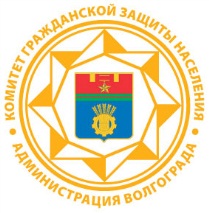 ПАМЯТКА НАСЕЛЕНИЮ«КАК ДЕЙСТВОВАТЬ ПРИ ХИМИЧЕСКОЙ АВАРИИ»